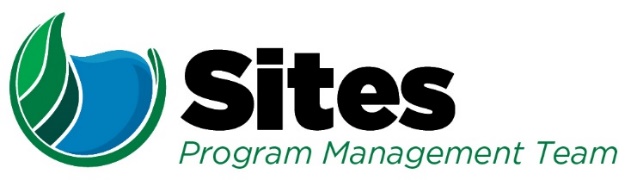 NEPA Process/RequirementsMinutesAgendaAgenda Item 1Authority provided introduction and purpose of meeting – assuming federal investment and joint EIR/EIS, need to discuss the logistics of preparing the joint documentAgenda Item 2Discussed the ongoing status of action items from April 23, 2020 meeting:Item a. is under review at the Authority Board levelICF has initiated Item b. – completion pending refinement of value planning alternatives and review of Reclamation revised Feasibility ReportItem c. also pending final decision; however, the Authority may not choose to conduct analysis of Delevan pipeline/intake included in Feasibility ReportAgenda Item 3Reclamation provided an update on the status of the Feasibility ReportReclamation to receive complete report for review week of 5/25Will be sent to Policy June 8 for 1 month reviewAfter commissioner and assistant Secretary review will go to OMB for 2-3 monthsNovember/December 2020 determinationAgenda Item 4Discussed the ‘type’ of document – given new alternatives and because original alternatives will not be carried forward, Reclamation indicated that appropriate NEPA document would be a Revised EISNew public review period (minimum 45-days)No new NOI, just NOA when releasedReclamation indicated that NODOS/Sites has been paused within Reclamation due to stalled process and when the project is taken off paused status will determine timing of the RODDiscussed page limitations – Reclamation will research existing waivers (see action item #4, below); however, even with waiver there will be a need to show a reasonable effort to reduce size and improve accessibilityDiscussed review periods – Reclamation indicated that with a July 2021 release, there should be sufficient time for their review processPlanning is typically in charge of the review process; Environmental supports the review processPlanning typically has a month of review time, but environmental generally has two weeks.  Reclamation will want to review the document at least twice.technical staff from Planning and Environmental look at the document and make commentsafter the comments from technical folks have been incorporated the document gets sent to the Front Office and solicitor After the two types of review described above, there may be additional review; normally Regional Director/solicitor and comments should be addressed before going through the next level of review. Reclamation may schedule review team briefing for Deputy SecretaryThe document sent to the review team put together by the Deputy Secretary should be the document expected to post for the public Reclamation Environmental indicated at least 2 rounds of reviewICF and Authority to revisit project schedule and work with Reclamation to develop revised  schedule that includes Reclamation process; also coordinate with Nate on other topics via emailReclamation confirmed 508 compliance; recommended keep figures simple so as to be able to describe figures; no formal criteria/guidance provided; ICF to review recent Reclamation document(s) to develop 508 compliant template.Agenda Item 5Authority suggested setting regular meetings and discussed communication protocols with ReclamationDate:Location:Call In: 1-510-338-9438; Access code:  625 931 038WebEx Link included in Outlook InvitationTime:10:00 AM to 11:00 AM10:00 AM to 11:00 AM10:00 AM to 11:00 AMLeader:Sites Integration/ICFSites Integration/ICFRecorder:Sites IntegrationSites IntegrationSites IntegrationSites IntegrationPurpose: Assuming Federal Investment - Discuss Logistics of Preparing a Joint CEQA/NEPA DocumentPurpose: Assuming Federal Investment - Discuss Logistics of Preparing a Joint CEQA/NEPA DocumentPurpose: Assuming Federal Investment - Discuss Logistics of Preparing a Joint CEQA/NEPA DocumentPurpose: Assuming Federal Investment - Discuss Logistics of Preparing a Joint CEQA/NEPA DocumentPurpose: Assuming Federal Investment - Discuss Logistics of Preparing a Joint CEQA/NEPA DocumentPurpose: Assuming Federal Investment - Discuss Logistics of Preparing a Joint CEQA/NEPA DocumentPurpose: Assuming Federal Investment - Discuss Logistics of Preparing a Joint CEQA/NEPA DocumentPurpose: Assuming Federal Investment - Discuss Logistics of Preparing a Joint CEQA/NEPA DocumentAttendees:Attendees:Attendees:Attendees:Attendees:Attendees:Attendees:Attendees:Monique Briard, ICFRyan Davis, ReclamationLinda Fisher, Sites IntegrationMonique Briard, ICFRyan Davis, ReclamationLinda Fisher, Sites IntegrationRuss Grimes, ReclamationErin Heydinger, Sites IntegrationNate Martin, ReclamationRay Sahlberg, ReclamationRuss Grimes, ReclamationErin Heydinger, Sites IntegrationNate Martin, ReclamationRay Sahlberg, ReclamationRuss Grimes, ReclamationErin Heydinger, Sites IntegrationNate Martin, ReclamationRay Sahlberg, ReclamationLaurie Warner Herson, Sites IntegrationNicole Williams, ICFNatalie Wolder, ReclamationLaurie Warner Herson, Sites IntegrationNicole Williams, ICFNatalie Wolder, ReclamationLaurie Warner Herson, Sites IntegrationNicole Williams, ICFNatalie Wolder, ReclamationAgenda:Agenda:Agenda:Agenda:Agenda:Agenda:Discussion TopicDiscussion TopicDiscussion TopicDiscussion TopicDiscussion TopicDiscussion TopicTopic LeaderTime AllottedIntroductions – Roll Call/Purpose of MeetingIntroductions – Roll Call/Purpose of MeetingIntroductions – Roll Call/Purpose of MeetingIntroductions – Roll Call/Purpose of MeetingIntroductions – Roll Call/Purpose of MeetingIntroductions – Roll Call/Purpose of MeetingLaurie5 minPrior Action ItemsAuthority to more fully describe federal role.Authority Team will prepare a matrix to identify: the differences between the 2017 EIR/EIS, what will be proposed in the revised EIR/EIS, what is proposed in Reclamation’s feasibility report, and what will be proposed in the Authority’s feasibility report; and, the potential differences in the analysis/results between the 2017 EIR/EIS and the Revised EIR/EIS. Authority to consider inclusion of an alternative in the EIR/EIS that is in Reclamation’s feasibility report once we have a draft of the revised feasibility report. Prior Action ItemsAuthority to more fully describe federal role.Authority Team will prepare a matrix to identify: the differences between the 2017 EIR/EIS, what will be proposed in the revised EIR/EIS, what is proposed in Reclamation’s feasibility report, and what will be proposed in the Authority’s feasibility report; and, the potential differences in the analysis/results between the 2017 EIR/EIS and the Revised EIR/EIS. Authority to consider inclusion of an alternative in the EIR/EIS that is in Reclamation’s feasibility report once we have a draft of the revised feasibility report. Prior Action ItemsAuthority to more fully describe federal role.Authority Team will prepare a matrix to identify: the differences between the 2017 EIR/EIS, what will be proposed in the revised EIR/EIS, what is proposed in Reclamation’s feasibility report, and what will be proposed in the Authority’s feasibility report; and, the potential differences in the analysis/results between the 2017 EIR/EIS and the Revised EIR/EIS. Authority to consider inclusion of an alternative in the EIR/EIS that is in Reclamation’s feasibility report once we have a draft of the revised feasibility report. Prior Action ItemsAuthority to more fully describe federal role.Authority Team will prepare a matrix to identify: the differences between the 2017 EIR/EIS, what will be proposed in the revised EIR/EIS, what is proposed in Reclamation’s feasibility report, and what will be proposed in the Authority’s feasibility report; and, the potential differences in the analysis/results between the 2017 EIR/EIS and the Revised EIR/EIS. Authority to consider inclusion of an alternative in the EIR/EIS that is in Reclamation’s feasibility report once we have a draft of the revised feasibility report. Prior Action ItemsAuthority to more fully describe federal role.Authority Team will prepare a matrix to identify: the differences between the 2017 EIR/EIS, what will be proposed in the revised EIR/EIS, what is proposed in Reclamation’s feasibility report, and what will be proposed in the Authority’s feasibility report; and, the potential differences in the analysis/results between the 2017 EIR/EIS and the Revised EIR/EIS. Authority to consider inclusion of an alternative in the EIR/EIS that is in Reclamation’s feasibility report once we have a draft of the revised feasibility report. Prior Action ItemsAuthority to more fully describe federal role.Authority Team will prepare a matrix to identify: the differences between the 2017 EIR/EIS, what will be proposed in the revised EIR/EIS, what is proposed in Reclamation’s feasibility report, and what will be proposed in the Authority’s feasibility report; and, the potential differences in the analysis/results between the 2017 EIR/EIS and the Revised EIR/EIS. Authority to consider inclusion of an alternative in the EIR/EIS that is in Reclamation’s feasibility report once we have a draft of the revised feasibility report. Laurie10Status of Reclamation Feasibility ReportStatus of Reclamation Feasibility ReportStatus of Reclamation Feasibility ReportStatus of Reclamation Feasibility ReportStatus of Reclamation Feasibility ReportStatus of Reclamation Feasibility ReportRyan10Assume Federal Investment, Need for EISJoint Document - Recirculated Revised Draft EIR/Supplemental Draft EISDocument Format Secretarial Order and page / time limitsScope of NEPA document508 compliance Reclamation review cycles (e.g., number/duration) for a Revised supplemental Draft EISAssume Federal Investment, Need for EISJoint Document - Recirculated Revised Draft EIR/Supplemental Draft EISDocument Format Secretarial Order and page / time limitsScope of NEPA document508 compliance Reclamation review cycles (e.g., number/duration) for a Revised supplemental Draft EISAssume Federal Investment, Need for EISJoint Document - Recirculated Revised Draft EIR/Supplemental Draft EISDocument Format Secretarial Order and page / time limitsScope of NEPA document508 compliance Reclamation review cycles (e.g., number/duration) for a Revised supplemental Draft EISAssume Federal Investment, Need for EISJoint Document - Recirculated Revised Draft EIR/Supplemental Draft EISDocument Format Secretarial Order and page / time limitsScope of NEPA document508 compliance Reclamation review cycles (e.g., number/duration) for a Revised supplemental Draft EISAssume Federal Investment, Need for EISJoint Document - Recirculated Revised Draft EIR/Supplemental Draft EISDocument Format Secretarial Order and page / time limitsScope of NEPA document508 compliance Reclamation review cycles (e.g., number/duration) for a Revised supplemental Draft EISAssume Federal Investment, Need for EISJoint Document - Recirculated Revised Draft EIR/Supplemental Draft EISDocument Format Secretarial Order and page / time limitsScope of NEPA document508 compliance Reclamation review cycles (e.g., number/duration) for a Revised supplemental Draft EISNicole/Russ30 minNext StepsConfirm Points of Contact for Technical QuestionsBiweekly or Monthly Meetings?Next StepsConfirm Points of Contact for Technical QuestionsBiweekly or Monthly Meetings?Next StepsConfirm Points of Contact for Technical QuestionsBiweekly or Monthly Meetings?Next StepsConfirm Points of Contact for Technical QuestionsBiweekly or Monthly Meetings?Next StepsConfirm Points of Contact for Technical QuestionsBiweekly or Monthly Meetings?Next StepsConfirm Points of Contact for Technical QuestionsBiweekly or Monthly Meetings?All5 minMeeting Minutes:Action itemsAction ItemAction ItemOwnerDeadlineNotes1Authority to more fully describe federal roleAuthorityongoing2Authority Team will prepare a matrix to identify: the differences between the 2017 EIR/EIS, what will be proposed in the revised EIR/EIS, what is proposed in Reclamation’s feasibility report, and what will be proposed in the Authority’s feasibility report; and, the potential differences in the analysis/results between the 2017 EIR/EIS and the Revised EIR/EIS.Authority/ICFongoing3Authority to consider inclusion of an alternative in the EIR/EIS that is in Reclamation’s feasibility report once we have a draft of the revised feasibility report.Authorityongoing4Reclamation Environmental to look at existing waivers and provide summary to ICF/Authority as to the scope/content of waivers (e.g., schedule, pages/length, other)Reclamation6/8ICF and Authority will follow up with Reclamation but need to confirm soon to develop annotated outline for the EIR/EIS 5Authority and ICF to develop a project schedule that includes Reclamation review process, including checking with other recent projects and sources and will coordinate with Reclamation to confirm assumptionsAuthority/ICF4 weeksFollow up meeting with Reclamation management on 5/26 also included discussion of schedule for EIS and the Authority committed to have schedule for discussion at 6/23 meeting6ICF to follow up with additional questions regarding EIS format/requirements via emailICF5/22Email sent 5/22 to confirm:All standard topics related to NEPA will be includedNEPA guidance/modifications to climate change assessments and cumulative assessments not applicable since guidance hasn’t been approved yetReclamation will review the Indian Trust Asset database and provide the Authority the results.7ICF to review recent Reclamation document(s) to develop 508 compliant template.ICFongoing